Добрый день, ребята! Меня зовут М.М.Х., я преподаватель-организатор ОБЖ Луначарской СОШ №8. Я первый раз даю урок в таком формате на таком большом и активном классе, надуюсь, что вы мне поможете… и мы получим удовольствие от совместно проведенного времени.Давайте обозначим некоторые правила (условные обозначения) нашего урока:- когда я поднимаю руку и говорю «Внимание»- вы слышите меня- когда у нас что-то хорошо получается -  мы аплодируем и говорим «Молодец\ молодцы!»- ну, а если в конце урока у нас всё будет отлично мы сделаем вертушечку  «Отлично!» . Давайте попробуем!   Я повешу эти правила на доску, что бы они помогали нам на уроке.Определить тему урока нам поможет видео. Обратите ваше внимание на экран! Как вы думаете, какова тема нашего урока?? (выслушиваешь 2-3 мнения). Да, действительно. Тема нашего урока "Причины отравлений в быту и правила оказания первой помощи". (Открываю на доске)Ак вот последние слова видео «Знания ценою в жизнь» пусть будут девизом нашего урока. (Вешаю на доску) Как вы думаете, эта тема актуальна?....... Да, особенно в преддверии нового года, когда люди\дети будут проводить больше времени дома….Какие виды отравлений в быту вы можете назвать? (строим кластер)Видов отравлений множество, как и их причин. Как вы думаете, каковы наши задачи на урок?Да, Сегодня мы поработаем с некоторыми из них, попытаемся выявить их причины, подумает, как  оказать помощь пострадавшим и как предотвратить эти отравления.  Как вы уже поняли, мы работаем по группам. Но каждому из вас в течение урока нужно заполнять вот такой рабочий лист. В то время как какая-либо группа отвечает, вы кратко вписываете нужную информацию. В конце урока они вам очень пригодятся.Итак, сейчас каждая группа получает карточку с ситуацией из жизни и должна определить, какой вид отравления у вас представлен.  У вас 1 минутаВот молодцы, все справились! Давайте поаплодируем друг другу!Вот мы и  определились, с каким видом отравлений будет работать каждая группа. Вам в помощь наш учебник Каждой группе нужно заполнить в рабочих листах информацию по вашему виду отравлений. Какую-то информацию вы найдёте у учебнике (стр 67-72), а какую-то информацию вы возьмёте из вашей повседневной жизни (ведь урока ОБЖ неразрывно связан с нашей жизнью и помогает нам её уберечь и сохранить). Итак, внимание! У вас 8 минут, чтобы заполнить рабочий лист по вашему виду отравлений. Затем каждая группа должна будет представить классу свою работу. Подумайте и над этим, кто и как вы будете это делать. Если у вас возникают затруднения - поднимайте руку! Время пошло!Внимание!  Ваше время истекло! Какая группа желает первой представить свою работу! Остальные заполняют свои рабочие листы.Физ.мин.У меня для каждой группы есть дополнительные практические задания (лента времени):Как вы считаете, эта группа хорошо справилась со своим заданием? Да, тогда поаплодируем им!С каким из видов отравлений вы сталкивались в жизни? А давайте вспомним телефоны экстренных служб. (Крепим на доску) Предлагаю группам выполнить практические задания:Снять видеоролик «Отравления в быту»Нарисовать плакат «Новый год без отравлений»Собрать стихотворение из частей и создать плакат данному виду отравлений (медикаментами).Пройти он-лайн тест «первая помощь при отравлениях»Внимание! Ваше время истекло! Пожалуйста, группы, представьте свои работы!В завершении хотел бы спросить: Что нового вы узнали на уроке? Что из урока будете применять? Я уверен, что вы согласитесь, что ЭТО ЗНАНИЯ ЦЕНОЮ В ЖИЗНЬ, да?? В завершении урока, хочу сказать, что вы все большие молодцы! Со всем справились! И в подтверждение этому, хочу вручить вам Сертификаты подтверждающие, что вы обладаете знаниями ценою в жизнь! Давайте поаплодируем друг другу!   Ваше домашнее задание: Дополнить ваши рабочие листы и поделится вашими знаниями (и видео) с друзьями и знакомыми.Спасибо за урок! До новых встреч!Правила нашего урокаПравила нашего урокаПравила нашего урока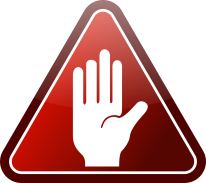 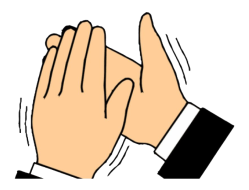 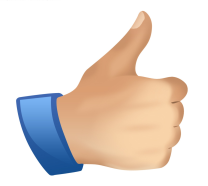 При лёгком отравлении у человека слезятся глаза, появляется синюшность лица, заторможенность и раздражительность, одышка и слабость, головная боль и головокружение, сухой кашель и боль в груди, тошнота и рвота, нарушение координации и памяти. газУ пострадавшего наблюдаются головокружение, головная боль, потливость, слюнотечение, учащённое и затруднённое дыхание, боли в животе, рвота, понос. При тяжёлых случаях наблюдаются судороги и потеря сознания.ядохимикатыПри попадании этого вещества в рот возникает резкая боль в ротовой полости, глотке и желудочно-кишечном тракте. При глотании боль усиливается. При ожоге желудка наблюдаются резкая боль и рвота с примесью крови. Кроме болевых ощущений, у пострадавшего отмечается осипший голос, отёк дыхательных путей, синюшность кожи; удушье.кислотаУ пострадавшего наблюдаются спазмические или статичные боли в области живота; тошнота и рвота (часто неоднократная); нарушение стула (диарея); метеоризм; общее недомогание, слабость; повышение температуры.пищевоеГруппаЗаданиеОборудованиегазНайдите химическую формулу угарного газа:CO;  H₂O;  NaHCO₃COядохимикатыКак вы знаете средства бытовой химии делятся на группы: безопасные, относительно опасные, огнеопасные, инсектициды и репеленты. Разделите данные препараты на эти группы.Освежитель воздухаДихлофосМоющееЧистящее кислотаВ этих 2ч ёмкостях прозрачная жидкость, в 1-вда, во 2-уксусная кислота. Как можно определить, что находится в ёмкости (нельзя пробовать на вкус и нюхать)?Кусочек мяса (пинцетом), содапищевоеКакие из данных продуктов чаще всего вызывают пищевые отравления? https://espanarusa.com/files/autoupload/36/30/57/byspyji162325.jpg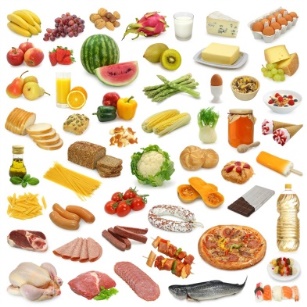 Мясо и мясные продукты;Рыба и морепродукты;Молоко и молочные продукты;Яйца;Кондитерские изделия с кремом;Грибы;Домашние консервы и маринады.Плохо вымытые фрукты и овощи;Рабочий лист ФИ__________________________________________________Рабочий лист ФИ__________________________________________________Рабочий лист ФИ__________________________________________________Рабочий лист ФИ__________________________________________________Рабочий лист ФИ__________________________________________________Вид отравления Отравление ядохимикатамиОтравление кислотой или щёлочьюОтравление газом (бытовым\ угарным)Пищевое отравлениеСимптомы Первая помощьПри попадании в глазаПри попадании на кожуПри попадании в желудокПри попадании в глазаПри попадании на кожуПри попадании в желудокПричиныКак не допустить?